Practice LogStudent ________________________________________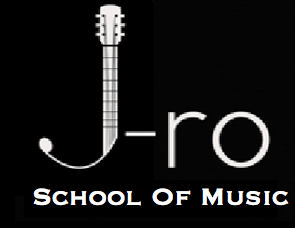 Week ofWhat to PracticeMonTuesWedThursFriSatSun